2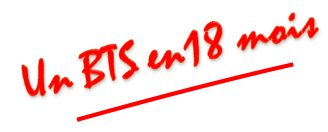 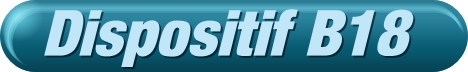 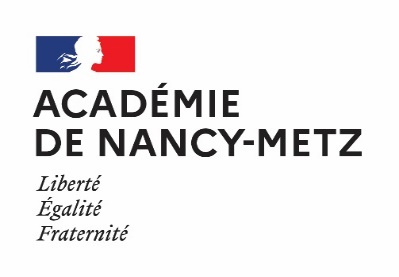 Rectorat de l'académie de Nancy-Metz
Dispositif Académique de Liaison Lycée - Enseignement Supérieur
Dossier de candidature en BTS 18 moisPlanning 
Note : l’avis d’un PsyEN est obligatoire. Contacter un CIO.
Nom :    _____________________  Prénom :________________________ Sexe :  M    FDate de naissance :    _________________________	Nationalité :_________________Adresse Personnelle : ________________________________________Code postal :    __________________	Ville :  _____________________________________Téléphone :    _____________________________    Adresse de courriel LISIBLE :__________________________________________________

Parcours de formation sur les trois dernières années :Diplôme préparé et établissement universitaire au premier semestre 2023-2024 :.....................................................................................................................................................
Enseignement supérieur : Année, Semestre ou Unité d’Enseignement validés2022-2023....................................................................................................................................2021-2022....................................................................................................................................2020-2021...................................................................................................................................Avez-vous été candidat pour entrer en BTS en 2023 (procédure ParcourSup) ? OUI   NON Si OUI, le(s)quel(s) ? Notez les trois les plus significatifs par rapport à votre projet en terminaleStages en entreprise ou expérience professionnelle :............................................................................................................................................................................................................................................................................................................................................................................................................................................................... .....................................................................................................................................................Votre entrée dans l’enseignement supérieur s’est faite sur quel projet ?..................................................................................................................................................... .......................................................................................................................................................................................................................................................................................................... .....................................................................................................................................................Difficultés rencontrées dans l’enseignement supérieur :..................................................................................................................................................... .......................................................................................................................................................................................................................................................................................................... .....................................................................................................................................................Motivation à intégrer un BTS en 18 mois :....................................................................................................................................................................................................................................................................................................................................................................................................................................................................................................................................................................................................................L’avis d’un Psychologue de l’Education Nationale doit être formulé sur chaque dossier de candidature. Merci de transmettre votre dossier de candidature complété dès que possible et pour le mercredi 31 janvier 2024 au plus tard dans chaque lycée où vous postulez, accompagné du relevé de notes du bac, des 3 bulletins de notes de terminale et du dernier relevé de notes de l’université.	Si votre candidature est retenue après l’entretien du 5 février 2024 
l’accueil et l’inscription administrative se fera le vendredi 9 février 2024
Les cours démarreront le lundi 12 février 2024DateNatureCandidats 
concernésmercredi 31 janvier 2024Limite de dépôt du dossiertousLundi 5 février 2024Réunion d’information et entretiens tousVendredi 9 février 2024Accueil administratif – inscriptionsCandidats retenusLundi 12 février 2024Début des coursCandidats retenusCIO / SOIP :
BTS demandé (cochez la case adéquate)BTS Comptabilité et Gestion – NANCY 
(Lycée De La Tour)BTS Gestion de la PME – METZ 
(Lycée Schuman)BTS Management Commercial OpérationnelNANCY (Lycée Chopin)METZ (Lycée Schuman)
Pièces à fournir :
Relevé de notes du bac, des 3 bulletins de notes de terminale et du dernier relevé de notes de l’universitéNom et Prénom du PsyEN :BTS demandé (cochez la case adéquate)BTS Comptabilité et Gestion – NANCY 
(Lycée De La Tour)BTS Gestion de la PME – METZ 
(Lycée Schuman)BTS Management Commercial OpérationnelNANCY (Lycée Chopin)METZ (Lycée Schuman)
Pièces à fournir :
Relevé de notes du bac, des 3 bulletins de notes de terminale et du dernier relevé de notes de l’universitéAvis, signature et cachet BTS demandé (cochez la case adéquate)BTS Comptabilité et Gestion – NANCY 
(Lycée De La Tour)BTS Gestion de la PME – METZ 
(Lycée Schuman)BTS Management Commercial OpérationnelNANCY (Lycée Chopin)METZ (Lycée Schuman)
Pièces à fournir :
Relevé de notes du bac, des 3 bulletins de notes de terminale et du dernier relevé de notes de l’universitéAnnée2020-20212021-20222022-2023Établissement
...............................................................................................................Classe suivie
...............................................................................................................Série de bac :
........................................Année2020-20212021-20222022-2023Établissement
...............................................................................................................Classe suivie
...............................................................................................................Année d'obtention :........................................BTSLycéeDécision (admis, refusé ...)